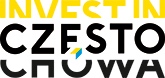 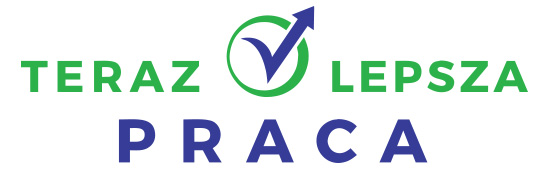 WNIOSEKo przyznanie stypendium  studentowi kształcącemu się w szkole wyższej na kierunku lekarskim Załączniki:				1)  zaświadczenie z uczelni o statusie studentki/studenta;2) zaświadczenie z uczelni o średniej ocen z egzaminów za ostatni rok studiów przed złożeniem wniosku;3) oświadczenie studentki/studenta, że nie korzysta z urlopów określonych w regulaminie studiów, urlopu macierzyńskiego i rodzicielskiego;4)  zobowiązanie do podjęcia zatrudnienia w publicznym podmiocie leczniczym, dla którego Gmina    Częstochowa jest organem założycielskim, po zakończeniu kształcenia, jednak nie później niż                    w ciągu18 miesięcy po zakończeniu studiów, na okres nie krótszy niż 3 lata.Wyrażam zgodę na przetwarzanie moich danych osobowych dla potrzeb niezbędnych do realizacji programu "Dostępny lekarz"  (zgodnie z ustawą z dnia 10 maja 2018 roku o ochronie danych osobowych (Dz. Ustaw z 2018, poz. 1000) oraz zgodnie z Rozporządzeniem Parlamentu Europejskiego i Rady (UE) 2016/679 z dnia 27 kwietnia 2016 r. w sprawie ochrony osób fizycznych w związku z przetwarzaniem danych osobowych i w sprawie swobodnego przepływu takich danych oraz uchylenia dyrektywy 95/46/WE (RODO)Osoba wnioskująca o stypendium (imię, nazwisko, adres, tel., e-mail): …………………………………………………………………………………………………………………………..…………………………………………………………………………………………………………………………..…………………………………………………………………………………………………………………………..…………………………………………………………………………………………………………………………..Uczelnia wyższa: ………………………………………………………………………………………………………………………….………………………………………………………………………………………………………………………….…………………………………………………………………………………………………………………………..Kierunek studiów:…………………………………………………………………………………………………………………………..…………………………………………………………………………………………………………………………..…………………………………………………………………………………………………………………………..Rok studiów:…………………………………………………………………………………………………………………………..…………………………………………………………………………………………………………………………..Data zaliczenia V roku studiów:…………………………………………………………………………………………………………………………..…………………………………………………………………………………………………………………………..Średnia ocen za poprzedni rok akademicki: ……………………………….........................................................................................................................…………………………………...................................................................................................................... .......................................................potwierdzenie Dziekanatu .......................................................data i podpis wnioskodawcy 